АДМИНИСТРАЦИЯ КОЛПАШЕВСКОГО РАЙОНА ТОМСКОЙ ОБЛАСТИПОСТАНОВЛЕНИЕ20.07.2023                                						                   №   635Об организации оказания муниципальных услуг в социальной сфере                                          по направлению деятельности                                                                          «реализация дополнительных общеразвивающих программ для детей»                                                                            на территории муниципального образования «Колпашевский район»В соответствии с частью 3 статьи 28 Федерального закона
от 13 июля 2020 года № 189-ФЗ «О государственном (муниципальном) социальном заказе на оказание государственных (муниципальных) услуг                     в социальной сфере» (далее – Федеральный закон № 189-ФЗ)ПОСТАНОВЛЯЮ:1. Организовать оказание муниципальных услуг в социальной сфере                   по направлению деятельности «реализация дополнительных общеразвивающих программ для детей» (за исключением дополнительных предпрофессиональных программ в области искусств)»                                                (далее – муниципальные услуги в социальной сфере) на территории муниципального образования «Колпашевский район» в соответствии                            с положениями Федерального закона № 189-ФЗ.2. Определить Управление образования Администрации Колпашевского район уполномоченным органом, утверждающим муниципальный социальный заказ на оказание муниципальных услуг                             в социальной сфере по направлению деятельности «реализация дополнительных образовательных программ для детей (за исключением дополнительных предпрофессиональных программ в области искусств)».3. Установить, что применение предусмотренных статьёй 9 Федерального закона № 189-ФЗ способов отбора исполнителей услуг осуществляется в отношении направления деятельности «реализация дополнительных общеразвивающих программ для детей» в соответствии                      с порядком формирования муниципальных социальных заказов на оказание муниципальных услуг в социальной сфере, отнесённых к полномочиям органов местного самоуправления муниципального образования «Колпашевский район», утверждаемым Администрацией Колпашевского района.4. Утвердить:1) план апробации механизмов организации оказания муниципальных услуг в социальной сфере по направлению деятельности «реализация дополнительных общеразвивающих программ для детей» на территории Колпашевского района согласно приложению № 1 к настоящему постановлению.2) таблицу показателей эффективности реализации мероприятий, проводимых в рамках апробации механизмов организации оказания   муниципальных услуг в социальной сфере по направлению деятельности «реализация дополнительных общеразвивающих программ для детей»                         на территории Колпашевского района согласно приложению № 2                                к настоящему постановлению.5. В целях выработки предложений по формированию муниципального социального заказа в муниципальном образовании «Колпашевский район»                              по муниципальным услугам, соответствующего направления деятельности, на территории муниципального образования «Колпашевский район» создаётся рабочая группа из числа специалистов Управления образования Администрации Колпашевского района и муниципальных образовательных организаций, реализующих дополнительные общеобразовательные программы. Состав рабочей группы утверждается приказом Управления образования Администрации Колпашевского района.6. В целях определения порядка информационного обеспечения организации оказания муниципальных услуг в социальной сфере                              по направлению деятельности «реализация дополнительных общеразвивающих программ для детей» на территории Колпашевского района:1) установить, что перечень документов, обмен которыми между уполномоченными органами, потребителями услуг, исполнителями услуг, участниками отбора исполнителей услуг, иными юридическими                                    и физическими лицами в отношении муниципальных услуг в социальной сфере по направлению деятельности «реализация дополнительных общеразвивающих программ для детей» осуществляется в форме электронных документов, определяется муниципальными правовыми актами Администрации Колпашевского района, принятыми в целях внедрения                   на территории Колпашевского района Целевой модели развития региональных систем дополнительного образования детей, утверждённой федеральным органом исполнительной власти, осуществляющим функции   по выработке и реализации государственной политики                                                 и нормативно-правовому регулированию в сфере общего образования;2) определить информационные системы, используемые в целях организации оказания муниципальных услуг в социальной сфере:а) государственная интегрированная информационная система управления общественными финансами «Электронный бюджет»;б) федеральная государственная информационная система                           «Единый портал государственных и муниципальных услуг (функций)»;в) автоматизированная информационная система                                  «Навигатор дополнительного образования детей в Томской области»;г) Единая автоматизированная информационная система сбора                           и анализа данных по учреждениям, программам, мероприятиям дополнительного образования и основным статистическим показателям охвата детей дополнительным образованием в регионах (ЕИАС ДО).7. Информация и документы, формирование которых предусмотрено Федеральным законом № 189-ФЗ, подлежат размещению на едином портале бюджетной системы Российской Федерации в соответствии с Бюджетным кодексом Российской Федерации в порядке, определенном приказом Минфина России от 28.12.2016 № 243н.8. Определение числовых значений базовых величин и целевых ориентиров показателей эффективности реализации мероприятий, проводимых в рамках апробации механизмов оказания муниципальных услуг в социальной сфере, указанных и не определенных в приложение № 2                            к настоящему постановлению, на территории Колпашевского района, осуществляется путём проведения пофакторного анализа уровня конкуренции и зрелости рынка социальных услуг в соответствии                                        с методологией, представленной Минфина России, в срок до 1 сентября 2023 года.9. Опубликовать настоящее постановление в Ведомостях органов местного самоуправления Колпашевского района и разместить                                        на официальном сайте органов местного самоуправления муниципального образования «Колпашевский район».10. Настоящее постановление вступает в силу со дня его официального опубликования.11. Контроль за исполнением настоящего постановления возложить                       на заместителя Главы Колпашевского района по социальным вопросам Шапилову Л.В.Глава района                                                                                             А.Б.АгеевС.В.Браун4 22 50Приложение №1 к ПостановлениюАдминистрации Колпашевского районаот 20.07.2023 № 635План апробации механизмов организации оказаниямуниципальных услуг в социальной сфере по направлению деятельности «реализация дополнительных общеразвивающих программ для детей» на территории муниципального образования «Колпашевский район» в соответствии с положениями Федерального закона от 13.07.2020 года № 189-ФЗ «О государственном (муниципальном) социальном заказе на оказание государственных (муниципальных) услуг в социальной сфере» (далее – Федеральный закон № 189-ФЗ)Приложение №2 к ПостановлениюАдминистрации Колпашевского районаот 20.07.2023 № 635Таблица показателей эффективности реализации мероприятий, проводимых в рамках апробации механизмов организации оказания муниципальных услуг в социальной сфере по направлению деятельности «реализации дополнительных общеразвивающих программ для детей» на территории муниципального образования «Колпашевский район»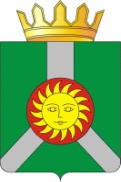 №Наименование мероприятияОтветственный исполнительСрок реализацииОжидаемый результатУтверждение порядка формирования муниципальных социальных заказов на оказание муниципальных услуг       в социальной сфере, отнесенных к полномочиям органов местного самоуправления муниципального образования «Колпашевский район», формы и сроков формирования отчёта об исполнении муниципальных социальных заказов на оказание муниципальных услуг в социальной сфере, отнесенных к полномочиям органов местного самоуправления муниципального образования «Колпашевский район»Администрация Колпашевского районаИюль-август 2023 годапорядок утвержден, форма                               и сроки формирования отчёта утвержденыУтверждение и размещение муниципального социального заказа на оказание муниципальных услуг                      в социальной сфереУправление образования Администрации Колпашевского районадо 1 августа 2023 годамуниципальный социальный заказ утверждён и размещенВнесение изменений в Положение                                                           о персонифицированном дополнительном образования детей в муниципальном образовании «Колпашевский район»Администрация Колпашевского районаАвгуст                         2023 годаположение утвержденоУтверждение требований к условиям и порядку оказания муниципальных услуг в социальной сфереУправление образования Администрации Колпашевского районаАвгуст 2023 годатребования утвержденыВнесение изменений в решение о бюджете (сводную бюджетную роспись) муниципального образования «Колпашевский район» для целей реализации положений Федерального закона № 189-ФЗ по оказанию муниципальных услуг в социальной сфере                                    в соответствии с социальным сертификатомДума Колпашевского районаАвгуст                   2023 годаизменения внесеныВнесение изменений в муниципальную программу «Развитие муниципальной системы образования Колпашевского района»  для целей реализации положений 189-ФЗ по оказанию муниципальных услуг           в социальной сфере в соответствии с социальным сертификатомАдминистрация Колпашевского районаАвгуст 2023 годаизменения внесеныУтверждение программы персонифицированного финансирования дополнительного образования детей                    в Администрация муниципального образования «Колпашевский район» (либо внесение изменений)Администрация Колпашевского районаАвгуст 2023 годапрограмма персонифицированного финансирования утвержденаУтверждение порядка определения нормативных затрат для целей оказания муниципальных услуг в социальной сфере в соответствии с частью 9 статьи 7 Федерального закона №189-ФЗУправление образования Администрации Колпашевского районаАвгуст 2023 годапорядок утверждёнУтверждение порядка предоставления субсидий                        на оказание муниципальных услуг в социальной сфере                   в соответствии с социальным сертификатомАдминистрация Колпашевского районаАвгуст 2023 годапорядок утверждёнУтверждение порядка заключения в электронной форме соглашения, в целях исполнения муниципального социального заказа на оказание муниципальных услуг                    в социальной сфереАдминистрация Колпашевского районаАвгуст 2023 годапорядок утверждёнУтверждение изменений в муниципальный социальный заказ для целей оказания муниципальных услуг                          в социальной сфере в соответствии с социальным сертификатомУправление образования Администрации Колпашевского районаАвгуст                      2023 годаизменения внесеныВнесение изменений в муниципальные задания                           и заключение соглашений о финансовом обеспечении выполнения муниципального задания                                           с муниципальными учреждениями в соответствии                          с социальным сертификатомУправление образования Администрации Колпашевского районаавгуст                       2023 года, далее - непрерывноизменения внесены, соглашения заключеныЗаключение соглашений о предоставлении субсидий исполнителям услуг в соответствии с социальным сертификатом, не являющимся муниципальными учреждениями муниципального образования «Колпашевский район»Управление образования Администрации Колпашевского районаавгуст                     2023 года, далее - непрерывносоглашения заключеныРеализация организационных и информационных мероприятий, направленных на подготовку заинтересованной общественности (потребителей услуг, исполнителей услуг) к реализации положений Федерального закона №189-ФЗ с 1 сентября 2023 года, включая проведение информационной кампании.Управление образования Администрации Колпашевского районаАвгуст-сентябрь               2023 годаорганизационные                                       и информационные мероприятия проведены№ п/пЦельТип индикатораИндикаторБазовая величинаЦелевой ориентирОтветственный исполнитель12345671.Доля немуниципального сектора, вовлеченного         в оказание муниципальных услуг по реализации дополнительных общеразвивающих программ в соответствии с социальным сертификатомИтоговый результатДоля юридических лиц, не являющихся муниципальными учреждениями, индивидуальных предпринимателей, вовлеченных в оказание муниципальных услуг в социальной сфере                                         по направлению деятельности «реализации дополнительных общеразвивающих программ для детей»                        в соответствии с социальным сертификатом, процентзначение: 0год: 2023значение: 0год: 2024Управление образования Администрации Колпашевского района2.Усиление конкуренции при выборе немуниципальных исполнителей услуг ПроцессУточнение/доработка актов местной администрации с учетом механизмов, предусмотренных Федеральным законом № 189-ФЗзначение: подготовкагод: 2023значение:завершениегод: 2024Управление образования Администрации Колпашевского района2.Усиление конкуренции при выборе немуниципальных исполнителей услуг Промежуточный результат Количество юридических лиц, индивидуальных предпринимателей, участвовавших в процедурах отбора исполнителей муниципальных услуг                      в социальной сфере (далее – исполнитель услуг) в целях оказания муниципальных услуг в социальной сфере по направлению деятельности «реализации дополнительных общеразвивающих программ для детей»значение: 0год: 2023значение: 0год: 2024Управление образования Администрации Колпашевского района2.Усиление конкуренции при выборе немуниципальных исполнителей услуг Промежуточный результат из них количество юридических лиц, индивидуальных предпринимателей, включенных в реестр исполнителей муниципальных услуг в социальной сфере в соответствии с социальным сертификатом по направлению деятельности «реализация дополнительных общеразвивающих программ для детей»значение: 0год: 2023значение: 0год: 2024Управление образования Администрации Колпашевского района2.Усиление конкуренции при выборе немуниципальных исполнителей услуг Итоговый результат Доля юридических лиц, не являющихся муниципальными учреждениями, индивидуальных предпринимателей, имеющих высокий уровень потенциала для конкуренции с муниципальными учреждениями при отборе исполнителей услуг в целях оказания муниципальных услуг в социальной сфере                                    по направлению деятельности «реализация дополнительных общеразвивающих программ для детей»                    в общем объеме организаций, оказывающих указанные услуги, процентзначение: 0год: 2023значение: 0год: 2024Управление образования Администрации Колпашевского района3.Увеличение охвата услугами/доступа                      к услугам ПроцессИнформационная кампания                               для потребителей муниципальных услуг в социальной сфере по направлению деятельности «реализация дополнительных общеразвивающих программ для детей» (далее – потребитель услуг) и исполнителей услугзначение:проведенагод: 2023значение:проведенагод: 2024Управление образования Администрации Колпашевского района3.Увеличение охвата услугами/доступа                      к услугам Промежуточный результат Доля детей в возрасте от 5 до 18 лет, охваченных дополнительным образованиемзначение: 76%год: 2023значение: 78%год: 2024Управление образования Администрации Колпашевского района3.Увеличение охвата услугами/доступа                      к услугам Промежуточный результат Доля детей в возрасте от 5 до 18 лет, охваченных дополнительным образованиемзначение: 76%год: 2023значение: 78%год: 2024Управление образования Администрации Колпашевского района3.Увеличение охвата услугами/доступа                      к услугам Итоговый результат Общее количество потребителей муниципальных услуг в социальной сфере по направлению деятельности «реализация дополнительных общеразвивающих программ для детей», человек значение: 5421год: 2023значение: 5741год: 2024Управление образования Администрации Колпашевского района3.Увеличение охвата услугами/доступа                      к услугам Итоговый результат Количество потребителей услуг, получивших муниципальную услугу                            в социальной сфере, по направлению деятельности «реализация дополнительных общеразвивающих программ для детей» у исполнителей услуг, не являющихся муниципальными учреждениями, человекзначение: 0год: 2023значение: 0год: 2024Управление образования Администрации Колпашевского района4.Повышение качества оказанных услуг ПроцессОпределение стандартов (порядков) оказания муниципальных услуг                             в социальной сфере по направлению деятельности «реализация дополнительных общеразвивающих программ для детей», и минимальных требований к качеству их оказаниязначение: дагод: 2023значение: дагод: 2024Управление образования Администрации Колпашевского района4.Повышение качества оказанных услуг Процесс Создание системы мониторинга и оценки
 (в т. ч. информационной системы                        при наличии возможности) качества оказания муниципальных услуг                               в социальной сфере по направлению деятельности «реализация дополнительных общеразвивающих программ для детей»значение: подготовкагод: 2023значение: завершениегод: 2024Управление образования Администрации Колпашевского района4.Повышение качества оказанных услуг ПроцессНаличие в органе местного самоуправления, осуществляющем регулирование оказания муниципальных услуг в социальной сфере по направлению деятельности «реализация дополнительных общеразвивающих программ для детей», структурного подразделения, осуществляющего мониторинг оказания таких услуг                            в соответствии со стандартом (порядком) их оказания (далее – структурное подразделение), а также перечня мероприятий по проведению указанного мониторинга и показателей реализации таких мероприятий (далее – чек-лист)значение: отсутствуетгод: 2023значение: созданогод: 2024Управление образования Администрации Колпашевского района4.Повышение качества оказанных услуг Промежуточный результат Доля юридических лиц, индивидуальных предпринимателей, физических лиц – производителей товаров, работ, услуг, оказывающих муниципальные услуги                  в социальной сфере по направлению деятельности «реализация дополнительных общеразвивающих программ для детей», проводящих мониторинг оказания таких услуг в соответствии со стандартом (порядком) оказания муниципальных услуг                                в социальной сфере, процентзначение: 0год: 2023значение: 0год: 2024Управление образования Администрации Колпашевского района4.Повышение качества оказанных услуг Итоговый результат Доля соответствия показателей, определенных в рамках мероприятий                 по проведению мониторинга оказания муниципальных услуг в социальной сфере по направлению деятельности «реализация дополнительных общеразвивающих программ для детей», показателям, включенным в чек-лист, определенная в ходе указанного мониторинга, проводимого структурным подразделением, процентзначение: 100год: 2023значение: 100год: 2024Управление образования Администрации Колпашевского района5.Рост удовлетворенности граждан оказанием муниципальных услуг в социальной сфереПроцессСоздание механизмов обратной связи исполнителей услуг с потребителями услуг, которым указанные исполнители услуг оказали муниципальные услуги                   в социальной сфере по направлению деятельности «реализация дополнительных общеразвивающих программ для детей»значение: подготовкагод: 2023значение: механизмы созданыгод: 2024Управление образования Администрации Колпашевского района5.Рост удовлетворенности граждан оказанием муниципальных услуг в социальной сфереПромежуточный результат Доля исполнителей услуг, оказывающих муниципальные услуги в социальной сфере по направлению деятельности «реализация дополнительных общеразвивающих программ для детей», проводящих мониторинг удовлетворенности потребителей услуг, которым указанные исполнители оказали муниципальные услуги в социальной сфере по направлению деятельности «реализация дополнительных общеразвивающих программ для детей», качеством оказанных услуг, процентзначение: 100год: 2023значение: 100год: 2024Управление образования Администрации Колпашевского района5.Рост удовлетворенности граждан оказанием муниципальных услуг в социальной сфереИтоговый результат Процент потребителей услуг, удовлетворенных качеством муниципальных услуг в социальной сфере по направлению деятельности «реализация дополнительных общеразвивающих программ для детей», оказанных исполнителями услуг,                         от общего числа потребителей услуг, определенный по результатам мониторинга удовлетворенности потребителей услугзначение: 85год: 2023значение: 90год: 2024Управление образования Администрации Колпашевского района